РОССИЙСКАЯ ФЕДЕРАЦИЯКАЛУЖСКАЯ ОБЛАСТЬ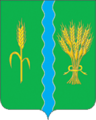 АДМИНИСТРАЦИЯМУНИЦИПАЛЬНОГО РАЙОНА «БАБЫНИНСКИЙ РАЙОН»ПОСТАНОВЛЕНИЕО внесении изменений в приложение к постановлению администрации МР «Бабынинский район» от 03.10.2018 №622 «Об утверждении Порядка уведомления работодателя руководителями подведомственных администрации (исполнительно – распорядительный орган) муниципального района «Бабынинский район» учреждений о возникшем конфликте интересов или о возможности его возникновения»В соответствии с Федеральным законом от 06.10.2003 №131-ФЗ «Об общих принципах организации местного самоуправления в РФ»,ПОСТАНОВЛЯЕТ:1.Внести изменения в приложение к  постановлению администрации МР «Бабынинский район» от 03.10.2018 №622 « Порядок уведомления работодателя руководителями подведомственных администрации (исполнительно – распорядительный орган) муниципального района «Бабынинский район» учреждений о возникшем конфликте интересов или о возможности его возникновения» (далее – приложение) следующего содержания:1.1. В пунктах 3 и 5 приложения слова «организационно – контрольной работы» заменить на слова «организационно – контрольной и кадровой работы»2. Настоящее постановление вступает в силу с момента официального опубликования.«08» декабря 2023 г.№ 796Глава администрацииВ.В. Яничев